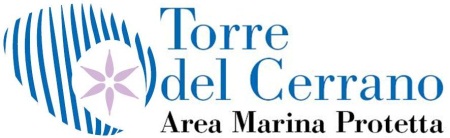 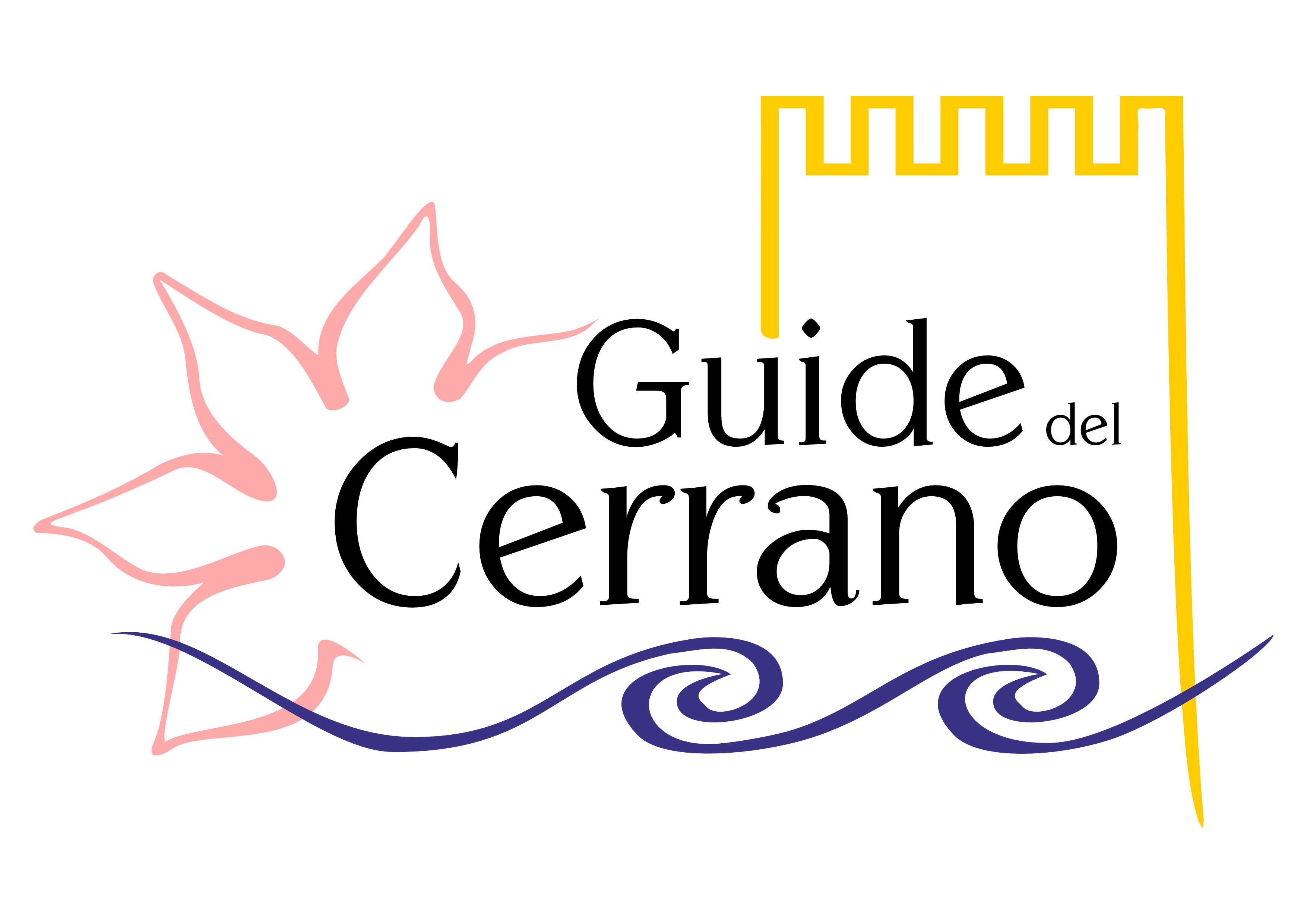 MODULO DI ADESIONE AI PERCORSI DI EDUCAZIONE AMBIENTALE -  A.S.2017/2018                               (modulo da compilare ed inviare a mezzo e-mail a  eventitorredelcerrano@gmail.com per ogni classe)Istituto Scolastico ……………………………………………………………………        Città  ………………………………………………………..e-Mail  …………………………………………………………………………………….         Tel.  ………………………………………………………..Chiede di partecipare ad una o più delle proposte 2017/18 – Barrare le attività che si vogliono svolgere           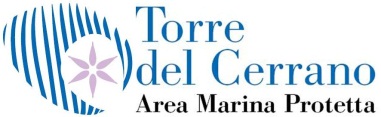 Docente di riferimento  …………………………………………………………          Cell. …………………………………………………………………….N. alunni ……………………………     Classe …………………..     Ordine e grado di scuola  …………………………………………………………Particolari esigenze    …………………………………………………………………………………………………………………………….........................Data di prenotazione  ………………………………………………………………………………………………………………………………………………….. Ora di arrivo ……………………………………………………………… Ora di partenza  …………………………………………………………………….Modalità di pagamento:Bonifico bancario anticipato intestato a : ASD Guide del  Cerrano  IBAN: IT 61N0847377000000000123257 – Banca di Credito Cooperativo di Castiglione Messer Raimondo e Pianella S.C.P.A.R.L. Filiale di Pineto (TE; Contanti presso la struttura a fronte di emissione ricevuta fiscale.I ragazzi diversamente abili, le insegnanti e/o accompagnatori partecipano alle attività gratuitamente. Il Docente  ………………………………………………..                                timbro                            Il Dirigente ScolasticoData e Luogo …………………………………………….                                                                   …………………………………........Non verrà  preso in considerazione il modello  non completo in tutte le sue parti. I mezzi di trasporto devono essere parcheggiati nell’ area di  sosta  antistante il sottopasso.STORIAVisita a Torre Cerrano e Museo del mareA spasso nella storia        Laboratorio di Archeologia   ( indicare il percorso)Modelliamo l’argillaIl vaso in frantumiMosaico di cartaPitture rupestriAntiche trame: Il TelaioL’AffrescoOri MiceneiNero su rosso: la ceramica grecaAntichi giochiAntichi alfabeti        Torri di avvistamento (indicare il percorso)Geometria delle torri di avvistamentoModelliamo la TorreCibo antico nel periodo Romano e MedievaleMAREGiocando si imparaL’ ecosistema marinoGli animali del mareDUNAPasseggiando tra la Pineta e il Mare: la DunaUna finestra sul fratinoPiccoli ornitologi a Torre CerranoLaboratorio faunistico      Laboratorio di Botanica  ( indicare il percorso )Sulle orme di LinneoIl  SemenzaioIl  MicrocosmoOrienteering  Botanico a Torre CerranoDocumentiamoci a Torre CerranoELEMENTINATURALI      Elementi naturali (indicare il percorso) Sole…..fonte di energie rinnovabiliL’acqua… quando divenne salataSuolo e radiciL’aria…..e l’arrivo degli alieniADVENTURE PARK CERRANO       Adventure Park CerranoPercorso ARANCIONE1 altezza minima del partecipante 110cm Fino al percorso ARANCIONE2 altezza minima del partecipante 110cm Fino al percorso VERDE altezza minima del partecipante 130cm Fino al percorso BLU altezza minima del partecipante 140cm Fino al percorso ROSSO altezza minima del partecipante150cm + 14 anni di età 